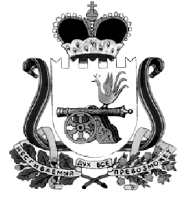 СОВЕТ ДЕПУТАТОВ ГОРОДИЩЕНСКОГО  СЕЛЬСКОГО ПОСЕЛЕНИЯ ХИСЛАВИЧСКОГО РАЙОНА СМОЛЕНСКОЙ ОБЛАСТИРЕШЕНИЕот 10.10.2016г.                                                                № 31                                        В соответствии с Федеральным законом от 6 октября 2003 года № 131-ФЗ «Об общих принципах организации местного самоуправления в Российской Федерации», статьей 4 Налогового кодекса Российской Федерации, Уставом  Городищенского поселения Хиславичского района Смоленской областиСовет депутатов Городищенского поселения Хиславичского района Смоленской области РЕШИЛ:         1.Внести изменения в Положение о налоге на имущество физических лиц на территории Городищенского сельского поселения Хиславичского района Смоленской области, утвержденное решением Совета депутатов Городищенского сельского поселения от 19.11. 2014 г. №181).В пункте 4 таблицу размеров налоговой ставки на имущество физических лиц изложить в новой редакции2.Настоящее решение распространяется на правоотношения возникшие с 1 января 2015 года.3.Настоящее решение вступает в силу с момента его опубликования.4.Настоящее решение опубликовать в газете «Хиславичские известия» и разместить на официальном сайте Администрации муниципального образования «Хиславичский район» Смоленской области.Глава муниципального образованияГородищенского сельского поселения Хиславичского района Смоленской области	В.Б.МаганковО внесении изменений в Положение о налоге на имущество физических лиц, на территории Городищенского сельского поселения Хиславичского района Смоленской области Суммарная инвентаризационная   стоимость объектов налогообложения, умноженная на коэффициент – дефлятор (с учетом доли налогоплательщика в праве общей собственности на каждый из таких объектов)Ставки налогаДо 300 000 рублей включительно 0,1 процентаСвыше 300 000 рублей до 500 000 рублей включительно0,3 процентаСвыше 500 000 рублей до 1 000 000 рублей включительно0,4 процентаСвыше  1 000 000 рублей 0,5 процента